Тел./факс: +7(84365) 60-2-37, e-mail: Memdel.Vsg@tatar.ruПОСТАНОВЛЕНИЕ         25 декабря  2023 г.						                    № 13Об утверждении порядка и сроков внесения изменений в перечень главных администраторов доходов бюджета Мемдельского сельского поселения Высокогорского муниципального района Республики ТатарстанВ соответствии с пунктом 10 общих требований к закреплению за органами государственной власти (государственными органами) субъекта Российской Федерации, органами управления территориальными фондами обязательного медицинского страхования, органами местного самоуправления, органами местной администрации полномочий главного администратора доходов бюджета и к утверждению перечня главных администраторов доходов бюджета субъекта Российской Федерации, бюджета территориального фонда обязательного медицинского страхования, местного бюджета, утвержденных постановлением Правительства Российской Федерации от 16 сентября 2021г. № 1569 «Об утверждении общих требований к закреплению за органами государственной власти (государственными органами) субъекта Российской Федерации, органами управления территориальными фондами обязательного медицинского страхования, органами местного самоуправления, органами местной администрации полномочий главного администратора доходов бюджета и к утверждению перечня главных администраторов доходов бюджета субъекта Российской Федерации, бюджета территориального фонда обязательного медицинского страхования, местного бюджета», Исполнительный комитет Мемдельского сельского поселения Высокогорского муниципального района Республики Татарстан ПОСТАНОВЛЯЕТ:1. Утвердить прилагаемый порядок и сроки внесения изменений в перечень главных администраторов доходов бюджета Мемдельского сельского поселения Высокогорского муниципального района Республики Татарстан.2. Признать утратившим силу постановление Исполнительного комитета от 18.07.2022 №5 «Об утверждении порядка и сроков внесения изменений в перечень главных администраторов доходов бюджета  Мемдельского сельского поселения Высокогорского муниципального района Республики Татарстан».2. Распространить действие настоящего постановления на правоотношения, возникшие с 1 января  2024 года.Руководитель исполнительного комитетаМемдельского  сельского поселенияВысокогорского муниципального района                                          Ф.Г.Сафиуллин                                     Утвержден Постановлением Исполнительногокомитета Мемдельского сельского поселения Высокогорского муниципального районаРеспублики Татарстанот 25.12.2023 г. №13 Порядок и сроки внесения измененийв перечень главных администраторов доходовбюджетаМемдельского сельского поселения Высокогорского муниципального района Республики Татарстан Настоящий Порядок разработан в соответствии с пунктом 10 общих требований к закреплению за органами государственной власти (государственными органами) субъекта Российской Федерации, органами управления территориальными фондами обязательного медицинского страхования, органами местного самоуправления, органами местной администрации полномочий главного администратора доходов бюджета и к утверждению перечня главных администраторов доходов бюджета субъекта Российской Федерации, бюджета территориального фонда обязательного медицинского страхования, местного бюджета, утвержденных постановлением Правительства Российской Федерации от 16 сентября 2021г. № 1569 «Об утверждении общих требований к закреплению за органами государственной власти (государственными органами) субъекта Российской Федерации, органами управления территориальными фондами обязательного медицинского страхования, органами местного самоуправления, органами местной администрации полномочий главного администратора доходов бюджета и к утверждению перечня главных администраторов доходов бюджета субъекта Российской Федерации, бюджета территориального фонда обязательного медицинского страхования, местного бюджета» и определяет механизм и сроки внесения изменений в перечень главных администраторов доходов бюджета Высокогорского муниципального района Республики Татарстан (далее соответственно - перечень, главный администратор).Изменения в перечень главных администраторов доходов бюджета Мемдельского  сельского поселения Высокогорского муниципального района Республики Татарстан (далее – Перечень) в случаях  изменения состава и (или) функций главных администраторов, а также изменения принципов назначения и присвоения структуры и изменения в состав закрепленных за главными администраторами кодов классификации доходов бюджета Высокогорского муниципального района Республики Татарстан вносятся на основании приказа МКУ «Финансово-бюджетная палата Высокогорского муниципального района Республики Татарстан».ИСПОЛНИТЕЛЬНЫЙ КОМИТЕТ МЕМДЕЛЬСКОГОСЕЛЬСКОГО ПОСЕЛЕНИЯВЫСОКОГОРСКОГОМУНИЦИПАЛЬНОГО РАЙОНАРЕСПУБЛИКИ ТАТАРСТАН  422728, Республика Татарстан, Высокогорский район,с. Мемдель, ул. Кооперативная, 30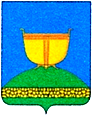 ТАТАРСТАН РЕСПУБЛИКАСЫБИЕКТАУМУНИЦИПАЛЬ РАЙОНЫ МӘМДӘЛ АВЫЛ ҖИРЛЕГЕ БАШКАРМА КОМИТЕТЫ422728, Татарстан Республикасы, Биектау районы, Мәмдәл авылы, Кооператив ур., 30